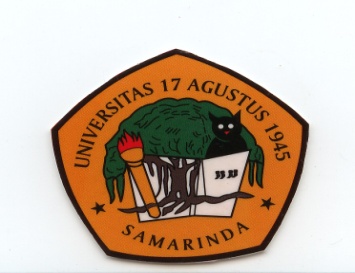 BUKU RANCANGAN PENGAJARANMata KuliahTeori BirokrasiDisusun oleh:Suhardiman, S.Sos.,M.SiProgram Studi Ilmu AdministrasiFakultas Ilmu Sosial dan Ilmu PolitikUniversitas 17 Agustus 1945 Samarinda2013KATA PENGANTARUniversitas 17 Agustus 1945 Samarinda berkomitmen untuk menerapkan kurikulum berbasis kompetensi dengan metode pemelajaran yang berorientasi pada peserta didik (student-centered learning) dan/atau melalui interaksi dua arah antara pendidik dan peserta didik (collaborative learning). Metode-metode pemelajaran ini mengarahkan pendidik untuk berperan sebagai fasilitator daripada sekadar penceramah. Peserta didik kemudian diberikan tugas-tugas yang mendukung tercapainya kompetensi yang diharapkan dari setiap mata kuliah.Dalam rangka mencapai tujuan tersebut, pengampu mata kuliah Budaya Organisasi mengadakan Buku Rancangan Pengajaran yang dijadikan dasar bagi dosen untuk  menyiapkan materi, mengajar, dan memberikan tugas-tugas untuk mata kuliah Budaya Organisasi. Buku Rancangan Pengajaran ini dapat diubah sesuai dengan perkembangan kurikulum.September 2013,SuhardimanDAFTAR ISI	KATA PENGANTAR	2	DAFTAR ISI	3BAB I	INFORMASI UMUM	4BAB II	SASARAN PEMELAJARAN	Sasaran Pemelajaran Terminal	5	Sasaran Pemelajaran Penunjang	5	Diagram Alur Tujuan Pemelajaran	6BAB III	POKOK BAHASAN, SUBPOKOK BAHASAN		Pokok Bahasan dan Subpokok Bahasan	7BAB IV	DAFTAR RUJUKAN	9BAB V	RANCANGAN TUGAS	10BAB VI	EVALUASI HASIL PEMELAJARAN	12BAB IINFORMASI UMUMNama Program Studi	:   Ilmu Administrasi NegaraNama mata kuliah	:   Budaya OrganisasiKode mata kuliah	:   7210022Diberikan pada semester ke-	:   7Jumlah SKS	:   2 SKSJenis SKS	:   2 x 50 menit kuliah tatap muka;Prasyarat	:   Teori OrganisasiPendukung mata ajar	:   Teori Organisasi, Perilaku OrganisasiPendidik	:   SuhardimanDeskripsi singkat mata ajar	:	Budaya organisasi dirancang untuk membekali mahasiswa/I pengetahuan, keterampilan, aplikasinya dan cara pemecahan masalah yang berkaitan dengan operasionalisasi yang berhubungan dengan budaya organisasi yang ada dalam perusahaan dan atau perusahaan jasa/birokrasi.Bagan Hubungan dengan Mata Kuliah LainBAB IISASARAN PEMELAJARANKompetensi Setelah mempelajari mata kuliah ini, mahasiswa diharapkan mampu menganalisis berbagai kelemahan dan keunggulan perubahan dan pengembangan berbagai macam organisasi.Sub Kompetensi (Sasaran Pemelajaran Penunjang)Setelah mengikuti mata kuliah ini, peserta didik diharapkan memiliki kemampuan untuk:Mampu menjelaskan pentingnya memahami budaya organisasi, pentingnya melakukan pengembangan budaya organisasiMampu menggambarkan budaya organisasi sebagai inputMampu mengemukakan proses sosialisasi budaya organisasiMampu menjelaskan Proses pembentukan budaya organisasiMampu menguraikan permasalahan birokrasi di IndonesiaMampu menjelaskan karakteristik budaya organisasi Mampu menjelaskan fungsi kultur dan budaya organisasiMampu menjelaskan Upaya penciptaan kultur etisMampu menjelaskan model reformasi birokrasi di IndonesiaMampu menjelaskan etika organisasiMampu menjelaskan good governanceMampu menjelaskan sasaran budaya organisasiDiagram Alur Sasaran Kompetensi PemelajaranBAB IIIPOKOK BAHASAN, SUBPOKOK BAHASAN, DAN DAFTAR RUJUKANPokok Bahasan dan Subpokok BahasanBAB IVDAFTAR RUJUKANDr.A.A. Anwar Prabu Mangkunegara, M.Si, 2005, Perilaku dan Budaya Organisasi, Refika Aditama, BandungDrs.Amin Widjaja Tunggal Ak.CPA,MBA,2010, Peran Budaya Organisasi dalam Kebehasilan Perusahaan, Harvarindo, Jakarta.Armanu Thoyib. 2004. Strategi Manajemen Konflik Dalam Organisasi Multibudaya, Jurnal Manajemen & Bisnis (JMB), Vol.1, No.1.Pemberdayaan Aparatur Negara Di Wilayah Propensi Kalimantan Timur, ISBN: 979 –3506-6-7. Malang: PPsUB. http://ismailrasulong.wordpress.com/2009/02/12/kepemimpinan-budaya-organisasi/http://cokroaminoto.blogetery.com/2008/06/10/budaya-organisasi-dalam-peningkatan-kinerja/File:///media/hd2/Working-Directory/Documents/teoriHarbani Pasolong, (2007) Teori Administrasi publik, Alfabeta, Bandung.Sarundajang SH (2005), Birokrasi Dalam Otonomi Daerah (Upaya Mengatasi Kegagalannya).Kata Hasta Pustaka. JakartaProf.Dr.Miftah Thoha, MPA. (2007).Birokrasi Politik di Indonesia. Rajawali Pers. Jakarta.Prof.Dr. Adri Patton,M.Si. (2008). Akuntabilitas Pejabat Publik. Univ. Negeri Malang. SurabayaProf.Dr.Adam Idris, M.Si. (2007). Etika Birokrasi dan Akuntabilitas Publik. Prog.Magister Ilmu Administrasi Negara, Fisip Unmul. SamarindaDrs. Sampara Lukman (1999). Manajemen Kualitas Pelayanan. STIA LAN Press. Jakarta.Dr. Kridawati Sudhana, MS dkk. (2004). Etika Birokrasi. Univ. Negeri Malang. Surabaya                                                      BAB VRANCANGAN TUGASTugas MingguanMahasiswa diharuskan membaca materi yang diberikan sebelum perkuliahan dimulai. Pada awal kuliah akan diberikan kuis sewaktu-waktu selama kurang lebih 10 menit tentang materi yang sudah dibaca. Kuis dapat juga dilakukan di akhir kuliah untuk mengetahui penerimaan materi selama mahasiswa di kelas.Makalah KelompokMakalah Akhir (Individu)Petunjuk Pembuatan Makalah KelompokMahasiswa diwajibkan membuat makalah kelompok yang akan disajikan mulai minggu ke 12 hingga minggu ke 16. Pembagian tugas akan ditentukan dalam kelas dengan jumlah anggota sebanyak-banyaknya 4 orang. Moderator akan ditentukan dari mahasiswa yang tidak menyajikan makalah. Tugas diketik di atas kertas HVS A4, 7-10 halaman (2000-3000 kata), spasi 1,5, huruf Arial 12 pt. Jangan lupa memasukkan sumber rujukan bacaan sesuai tata cara/pedoman pengutipan. Isi makalah: Latar Belakang munculnya masalah, permasalahan, analisis, dan kesimpulan.Dilarang keras melakukan plagiarisme. Setiap pelanggaran terhadap ketentuan ini akan dikenakan pengurangan nilai.Penilaian akan dilakukan oleh dosen terhadap makalah dan penyajiannya berdasarkan:sistematika pembahasan (10%)kelengkapan data dan informasi (40%)kemampuan menguasai materi (25%)kreativitas gagasan yang menghubungkannya dengan materi-materi perkuliahan lain di bidang ilmu administrasi publik. (25%)Nilai untuk masing-masing kriteria penilaian tersebut diberikan pada kisaran 60-100.Setiap kelompok wajib memberikan 1 kopi makalah kepada seluruh kelompok lain dan kepada dosen.Mahasiswa membuat penyajian menggunakan power point. Waktu penyajian makalah kurang lebih 15 menit.Kelompok yang tidak mengumpulkan makalah kelompok dan tidak menyajikannya tidak akan mendapatkan nilai untuk makalah dan diskusi.Petunjuk Pembuatan Makalah IndividuUntuk makalah akhir individu, dikumpulkan setelah perkuliahan berakhir, selambat-lambatnya satu minggu setelah pertemuan ke-16. Mahasiswa bebas memilih topik yang sedang aktual terkait dengan isu-isu di bidang pengembangan organisasi. Mahasiswa dapat berkonsultasi dengan pengajar untuk menentukan tema yang akan dipilih. Tugas diketik di atas kertas HVS A4, 7-10 halaman (2000-3000 kata) spasi 1,5, huruf Arial 12 pt. Jangan lupa memasukkan sumber rujukan bacaan sesuai tata cara/pedoman pengutipan.Makalah berisi tentang latar belakang munculnya masalah, pembahasan masalah harus merujuk pada teori yang sudah diajarkan. Kreativitas dalam menganalisis menjadi salah satu unsur penilaian. sistematika pembahasan (10%)kelengkapan data dan informasi (40%)kedalaman analisis (25%)kreativitas gagasan yang menghubungkannya dengan materi-materi perkuliahan lain di bidang ilmu administrasi publik. (25%)Dilarang keras melakukan plagiarisme. Setiap pelanggaran terhadap ketentuan ini akan dikenakan pengurangan nilai.BAB VIEVALUASI HASIL PEMELAJARANSkema Penilaian AkhirKisi-kisi Soal UTSKisi-kisi Soal UASNoKompetensiPokok BahasanSubpokok BahasanEstimasi WaktuJenis Perkuliahan1Mahasiswa mampu memahami pentingnya budaya organisasi Pentingnya budaya organisasiPentingnya budaya organisasiDefinisi budaya, organisasi, budaya organisasiUnsur-unsur organisasi2 x 50’(1 pertemuan)Tatap muka, tanya jawab2Mahasiswa mampu menjelaskan budaya organisasi sebagai inputBudaya organisasi sebagai inputBudaya organisasi sebagai input meliputi:Pendiri organisasiPemilik perusahaanSumber daya manusiaPihak y6ang berkepentinganMasyarakatPenanaman budaya organisasi kepada pimpinan dan manajer2 x 50’(1 pertemuan)Tatap muka, tanya jawab3Mahasiswa mampu menjelaskan Proses sosialisasi budaya organisasisosialisasi budaya organisasiSeleksi terhadap calon karyawanPenempatan karyawanPendalaman bidang pekerjaanPengujuran kinerja & pemberian insentifPenanaman kesetiaan kepada nilai-nilai utama organisasiMemperluas informasi ttg budaya organisasiPengakuan dan promosi karyawanPelaksanaan budaya organisasi 2 x 50’(1 pertemuan)Tatap muka, tanya jawab4Mahasiswa mampu menjelaskan Proses pembentukan budaya organisasiProses pembentukan budaya organisasi1. Pembentukan  budaya organisasi menurut SutantoFilsafat pendiri organisasiSeleksiManajemen puncak2. Proses manajemen menggunakan budaya organisasi supaya mencapai efektivitas4 x 50’(2 pertemuan)Tatap muka, tanya jawab5Mahasiswa mampu menjelaskan Permasalahan birokrasi di Indonesia budaya Permasalahan birokrasi di Indonesia budaya -jenis budaya organisasiPandangan masyarakat terhadap birokrasi Permasalahan utama birokrasiPermasalahan internal birokrasiPermasalahan utama dalam pengelolaan aparaturSituasi Problematis birokrasiFaktor-faktir yang mempengaruhi birokrasiStrategi utama birkrasiUpaya reformasi birokrasiSepuluh langkah antisipasi birokrasi2 x 50’(2 pertemuan)Tatap muka, tanya jawab6Mahasiswa mampu menjelaskan karakteristik budaya organisasi.Karakteristik budaya organisasi.Karakteristik budaya organisasi.meliputi:Inovasi dan keberanian mengambil resikoPerhatian yang rinciBerorientasi pada hasilAgresifitasSatabilitasDampak budaya organisasi terhadap kinerja dan kepuasan2 x 50’(2 pertemuan)Tatap muka, tanya jawab7UTS2 x 50’8Mahasiswa mampu menjelaskan Fungsi Kultur organisasiFungsi Kultur organisasiFungsi Kultur organisasi menurut RobbinsFungsi Kultur organisasi Kreitner dan Kinicki2 x 50’ (1 pertemuan)Tatap muka, tanya jawab9Mahasiswa mampu menjelaskan Upaya penciptaan kultur etisUpaya penciptaan kultur etisUpaya penciptaan kultur etis menurut RobbinsMenciptakan kultur tanggap pelangganTindakan menejerial2 x 50’ (1 pertemuan)Tatap muka, tanya jawab10Mahasiswa mampu menganalisis Model reformasi birokrasi di IndonesiaModel reformasi birokrasi di IndonesiaPendahuluanPermasalahanPembahasan model reformasi birokrasi di Indonesiaa.Birokrasi berpolitikb. Netralitas politik birokrasi4.  Perbandingan dari system birokrasi & kemungkinan perubahan menjadi arah reformasi birokrasi5. Model reformasi birokrasi untuk Indonesia2 x 50’ (1 pertemuan)Tatap muka, tanya jawab 11Mahasiswa mampu menjelaskan  etika organisasi Etika organisasiHakekat etika organisasi Norma etika organisasiMengembangkan etika di tempat kerjaEtika kerja (individu dalam organisasi)Lingkup etika kerjaInteraksi individu dalam organisasi2 x 50’(1 pertemuan)Tatap muka, tanya jawab12Mahasiswa mampu menjelaskan good governanceGood governance , Pengertian good governancePrinsip-prinsip good governancPilar-pilar pendukung good governance sertaLangkah-langkah untuk mewujudkan good governance2 x 50’(1 pertemuan)Tatap muka, tanya jawab13Mahasiswa mampu sasaran budaya organisasisasaran budaya organisasiSasaran budaya organisasiBudaya birokrasi dan akuntabilitas publikBirokrasi yang memahami tupoksinyaGood governanceTujuan negara2. Budaya birokrasi menurut Max weber3. Peran birokrasi dalam suatu negara4. Moral5. Birokrasi kuat secara politik2 x 50’(1 pertemuan)Tatap muka, tanya jawab14UAS2 x 50’MingguBahan Makalah kelompokKeterangan12-16Membuat makalah kelompok tentang kasus-kasus pengembangan organisasi di sektor publik dan swastaTugas di luar kelas, dikumpulkan dan dinilaiBahan Tugas IndividuKeteranganMembuat makalah individu tentang budaya organisasi di sektor publik yang dihubungkan dengan reformasi administrasi dan good governance.Tugas akhir, dikumpulkan dan dinilaiNoJenis InstrumenBobot1Ujian Tengah Semester25%2Tugas 25%3Ujian Akhir Semester (UAS)50%InstrumenJumlah SoalSifat UjianBobotTeori4 (mahasiswa menjawab 4 dari 6 soal)Tutup Buku100%Ranah KognitifInstrumenJumlah SoalBobotC1Teori120%C2Teori120%C3Teori260%JumlahJumlah4100%InstrumenJumlah SoalSifat UjianBobotTeori10 (mahasiswa menjawab semua soal)Tutup Buku100%Ranah KognitifInstrumenJumlah SoalBobotC1Teori320%C2Teori320%C4Analisis460%JumlahJumlah4100%